Приоритетная регистрация в новом домене верхнего уровня .TATAR  началась и продлится до 21 декабря 2014 годаСогласно Всероссийской переписи населения 2010 года в Российской Федерации проживает 5,5 млн. татар, что составляет 3,8% населения России, в том числе: непосредственно в Республике Татарстан – 2 млн.;в остальных регионах РФ – 3,4 млн. Численность же татарского народа в мире определятся около 8 млн.Запуск нового домена верхнего уровня .TATAR позволит объединить в сети Интернет лингвистическое разнообразие и представительство этнических групп татар по всему миру. Создание отдельного доменного пространства -  так называемого «татарского интернета» - будет способствовать продвижению богатой национальной, языковой и культурной идентичности татарского этноса, ценностей и образа жизни татарского народа. Домен .TATAR обеспечит новые возможности для представителей научного и бизнес-сообществ, общественных организаций, а также растущего сообщества интернет-пользователей в Республике Татарстан, в России и за рубежом.  Республика Татарстан первой среди субъектов Российской Федерации запустила свой собственный региональный домен верхнего уровня .TATAR.Помимо Республики Татарстан домены верхнего уровня зарегистрированы только в городе Москва.Напомним, работа по регистрации нового домена верхнего уровня началась в 2012 году по поручению Президента Республики Татарстан Рустама Минниханова, когда было создано ООО «Координационный центр Регионального домена Республики Татарстан».В рамках Программы новых доменов верхнего уровня 12 января 2012 года     ООО «Координационный центр регионального домена Республики Татарстан» была подана заявка в международную некоммерческую интернет-корпорацию по распределению имен и адресов ICANN (Internet Corporation for Assigned Names and Numbers) на получение домена .TATAR21 июня 2013 года заявка успешно прошла этап рассмотрения и оценки экспертами ICANN, в связи с чем ООО «Координационный центр регионального домена Республики Татарстан» получил право на заключение Соглашения с ICANN на администрирование домена верхнего уровня .TATAR в качестве Регистратуры.Техническим оператором Реестра, отвечающим за вопросы организации и комплексного обслуживания инфраструктуры домена .TATAR, назначено         ЗАО «Технический центр Интернет». Помимо домена .TATAR ЗАО «ТЦИ» обеспечивает работу таких доменов как .RU, .РФ, .SU, .ДЕТИ, .MOSCOW и .МОСКВА.В настоящий момент домен .TATAR успешно прошел стадию делегирования в технической службе IANA. Об этом есть соответствующие записи на корневых серверах Интернета:                              https://gtldresult.icann.org/application-result/applicationstatus/applicationdetails/555 
http://www.iana.org/domains/root/db  Кроме того, произведено подключение к техническим службам ICANN для обеспечения полноценного функционирования домена, а также согласованы сроки проведения периодов запуска домена (StartUp Information). Регистрация доменных имен будет проходить в несколько периодов: приоритетная, премиальная и открытая регистрация.Приоритетная регистрация в новом домене уже началась и пройдет в три этапа:На первом этапе, который продлится с 29 августа до 27 октября, право приоритетной регистрации будет предоставлено владельцам товарных знаков (знаков обслуживания), внесенных в депозитарий ICANN и зарегистрированных в международной базе данных The Trademark Clearinghouse (TMCH). На втором этапе, с 5 ноября по 25 ноября, свои имена в домене .TATAR смогут зарегистрировать органы государственной власти Республики Татарстан, органы управления государственными внебюджетными фондами, органы местного самоуправления и государственные учреждения Республики Татарстан. На третьем этапе, с 1 по 21 декабря 2014 года, право зарегистрировать домен получат владельцы товарных знаков, СМИ и некоммерческие организации. Периоды премиальной регистрации (регистрация доменов по повышенным ценам):
1-й этап премиальной регистрации: 03 февраля - 09 февраля 2015 г.2-й этап премиальной регистрации: 13 февраля - 19 февраля 2015 г.3-й этап премиальной регистрации: 25 февраля - 03 марта 2015 г.4-й этап премиальной регистрации: 10 марта - 16 марта 2015 г.В целях исключения возможности злоупотреблений при регистрации доменных имен 2-го уровня в зоне .TATAR Регистратурой будут направлены соответствующие предложения по закупке доменов в адрес крупных корпораций Республики Татарстан.Открытая регистрация - с 23 марта 2015 г.Все желающие могут зарегистрировать свой ресурс в домене .TATAR через аккредитованных регистраторов, список которых опубликован на официальном сайте Регистратуры http://nic.tatar/. Для справки,На сегодняшний день на территории Республики Татарстан насчитывается 3 млн. пользователей услуг Интернет. Уровень проникновения широкополосного доступа в сеть Интернет в Республике Татарстан достиг 71%. Это один из самых высоких показателей в России.Для сравнения, уровень проникновения широкополосного доступа в сеть Интернет России составляет порядка 55%. В Поволжском федеральном округе – 50%.	Согласно показателям интернет-проникновения в Республике Татарстан и России в целом, численность интернет-пользователей среди татар в России составляет 2,5 млн. человек.Министерствоинформатизации и связиРеспублики Татарстан               Кремлевская  ул.,  д. . Казань, 420111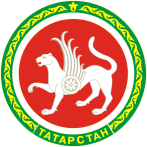 Татарстан Республикасыныңмәгълүматлаштыру һәм элемтә министрлыгыКремль урамы, 8 нче йорт, Казан шәһәре, 420111Тел. (843) 221-19-00, 231-77-01 Факс (843) 221-19-99.e-mail: mic@tatar.ru; http://mic.tatarstan.ruОКПО 00099814, ОГРН 1021602846110, ИНН/КПП 1653007300/165501001Тел. (843) 221-19-00, 231-77-01 Факс (843) 221-19-99.e-mail: mic@tatar.ru; http://mic.tatarstan.ruОКПО 00099814, ОГРН 1021602846110, ИНН/КПП 1653007300/165501001Тел. (843) 221-19-00, 231-77-01 Факс (843) 221-19-99.e-mail: mic@tatar.ru; http://mic.tatarstan.ruОКПО 00099814, ОГРН 1021602846110, ИНН/КПП 1653007300/165501001